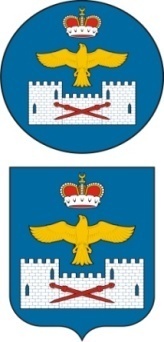 СОБРАНИЕ ДЕПУТАТОВ МУНИЦИПАЛЬНОГО РАЙОНА «ЛАКСКИЙ РАЙОН» 
РЕСПУБЛИКИ ДАГЕСТАН РЕШЕНИЕот 9 августа   2021 г.   № 13Восьмого    заседания Собрания депутатов МР «Лакский район»  Республики Дагестан седьмого  созываО внесении изменений и дополнений в бюджет муниципального района "Лакский район"Рассмотрев проект «О внесении изменений и дополнений в бюджет МР «Лакский район» на 2021г.», Собрание депутатов муниципального района «Лакский район»РЕШИЛО:1.За счет уменьшения расходов:а) МКОУ «Кумухская СОШ»-на 899,9 т.р. из них по видам расхода:244(343) на 439,8т.р.247(223) на 402.1т.р.112(212) на 30,0т.р.112(226) на 28,0т.р.б)МКДОУ «Кумухский детский сад» на 150,0т.р. по видам расхода: 247(223)на 100,0т.р.244(346) на 50,0т.р.в)МКДОУ «Детский сад «Солнышко» на 200,0т.р. по видам расхода: 851(291) на 150,0т.р. 244(226) на 50,0т.р.г)МКОУ «Курклинская СОШ»на 50,0т.р. по видам расхода:112(212) на 10,0т.р.112(226) на 10,0т.р.851(291) на 30,0т.р.д)МКОУ «Хунинская ООШ»на 50,0т.р. по виду расхода 247(223) Увеличить расходы:МКОУ «Кумухская СОШ»-на 721,9 т.р. из них по видам расхода:244(310) на 85,0т.р.244(344)на 122,0т.р.244(226) на 342,0т.р.242(226) на 112,9т.р.244(346) на 60,0т.р.(для проведения ремонта интерната , подготовки к новому учебному году и на проведение текущего ремонта для создания «Точки роста» )МКОУ «Курклинская СОШ» -150,0т.р. из них по видам расхода:244(344) на 90,0т.р.244(226) на 60,0т.р.(на проведение текущего ремонта для создания «Точки роста»)МКОУ «Унчукатлинская СОШ» -90,0т.р. из них по видам расхода:244(344) на 54,0т.р.244(226) на 36,0т.р.(на проведение текущего ремонта для создания «Точки роста»)МКОУ «Хуринская ООШ» -130,0т.р. МКОУ «Хуринская ООШ»244(344) на 80,0т.р.244(226) на 50,0т.р.(на проведение текущего ремонта для создания «Точки роста»)МКУ «УО» на 108,0т.р.из них по видам расхода:244(310) на 78,0т.р.244(346)на 30,0т.р.(для централизованного приобретения огнетушителей и светодиодных ламп для школ)МО «С/с Кумухский» на 150,0т.р. по виду расхода 521(переданные полномочия по подразделу  0502)2.Администрация МР «Лакский район» -за счет уменьшения расходов по виду расхода122(212) на 115,0т.р.Увеличить расходы по видам расхода:244(310) на 100,0т.р.853(297) на 15,0т.р.3.МКУ «УО» за счет уменьшения расходов по видам расхода:244(222) на 34,0т.р.112(226) на 26,0т.р.Увеличить расходы по видам расхода :853(295) на 60,0т.р.4.МКОУ «Кундынская СОШ»-за счет уменьшения расходов по виду расхода 244(225) на 150т.р. увеличить расходы по видам расхода :244(344) на 115,0т.р.244(226) на 35,0т.р.5.ОСХ И Э- за счет уменьшения расходов по виду расхода 244(346) на 9,7т.р. увеличить расходы по виду расхода 244(226) на 9,7т.р.( для проведения работ по смене электропроводки.)6.МКУ «Редакция газеты «Заря»- за счет уменьшения статьи 310 на 30,0т.р..Увеличить расходы по видам расхода:244(344) на 8,0т.р.244(226) на 22,0т.р.7.МКОУ «Куминская ООШ»-за счет уменьшения  расходов по видам расхода :112(212) на 10,0т.р.112(226) на 15,0т.р.Увеличить расходы по виду расхода 244(344) на 25,0т.р.(для проведения текущего ремонта к новому учебному году)8.МКУК»ЦК,МП,Спорта,Туризма и ЦБС»-за счет уменьшения расходов по видам расхода :244(225) на 133,8т.р.244(310) на 118,7т.р.(СДК)244(225) на 60,0т.р.(ЦБС)Увеличить расходы по видам расхода:244(226)на 252,5т.р.(СДК)853(295)на 60,0т.р.(ЦБС)Председатель Собрания депутатовМР «Лакский район»                                                           Ш. Г-А. Шурпаев.Глава  МР «Лакский район»         Ю. Г.  Магомедов. 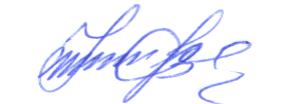 Согласован с Куннуевым А.М.